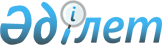 Об утверждении перечня субсидируемых видов средств защиты растений и норм субсидий на 1 единицу (литр, килограмм, грамм, штук) средств защиты растений на 2018 годПостановление акимата Северо-Казахстанской области от 13 сентября 2018 года № 263. Зарегистрировано Департаментом юстиции Северо-Казахстанской области 11 октября 2018 года № 4924
      В соответствии с пунктом 2 статьи 27 Закона Республики Казахстан от 23 января 2001 года "О местном государственном управлении и самоуправлении в Республике Казахстан", с пунктом 5 Правил субсидирования стоимости гербицидов, биоагентов (энтомофагов) и биопрепаратов, предназначенных для обработки сельскохозяйственных культур в целях защиты растений, утвержденных приказом Министра сельского хозяйства Республики Казахстан от 5 мая 2016 года № 204 "Об утверждении Правил субсидирования стоимости гербицидов, биоагентов (энтомофагов) и биопрепаратов, предназначенных для обработки сельскохозяйственных культур в целях защиты растений" (зарегистрировано в Реестре государственной регистрации нормативных правовых актов за № 13717), акимат Северо-Казахстанской области ПОСТАНОВЛЯЕТ:
      1. Утвердить перечень субсидируемых видов средств защиты растений и нормы субсидий на 1 единицу (литр, килограмм, грамм, штук) средств защиты растений на 2018 год согласно приложению.
      2. Признать утратившим силу постановление акимата Северо-Казахстанской области "Об утверждении перечня субсидируемых видов средств защиты растений и норм субсидий на 1 единицу (литр, килограмм, грамм, штук) средств защиты растений на 2018 год" от 16 июля 2018 года № 199 (опубликовано 25 июля 2018 года в Эталонном контрольном банке нормативных правовых актов Республики Казахстан в электронном виде, зарегистрировано в Реестре государственной регистрации нормативных правовых актов под № 4844).
      3. Коммунальному государственному учреждению "Управление сельского хозяйства акимата Северо-Казахстанской области" в установленном законодательством Республики Казахстан порядке обеспечить:
      1) государственную регистрацию настоящего постановления в Республиканском государственном учреждении "Департамент юстиции Северо-Казахстанской области Министерства юстиции Республики Казахстан";
      2) в течение десяти календарных дней со дня государственной регистрации настоящего постановления акимата направление его копии в бумажном и электронном виде на государственном и русском языках в Северо-Казахстанский региональный центр правовой информации - филиал Республиканского государственного предприятия на праве хозяйственного ведения "Республиканский центр правовой информации" Министерства юстиции Республики Казахстан для официального опубликования и включения в Эталонный контрольный банк нормативных правовых актов Республики Казахстан;
      3) размещение настоящего постановления на Интернет-ресурсе акимата Северо-Казахстанской области после его официального опубликования.
      4. Контроль за исполнением настоящего постановления возложить на заместителя акима Северо-Казахстанской области по курируемым вопросам.
      5. Настоящее постановление вводится в действие со дня его первого официального опубликования. Перечень субсидируемых видов средств защиты растений и норм субсидий на 1 единицу (литр, килограмм, грамм, штук) средств защиты растений на 2018 год.
					© 2012. РГП на ПХВ «Институт законодательства и правовой информации Республики Казахстан» Министерства юстиции Республики Казахстан
				
      Аким 
Северо-Казахстанской области 

К. Аксакалов
Приложение к постановлению акимата Северо-Казахстанской области от "13" сентября 2018 года № 263 
№ п/п
Действующее вещество по группам гербицидов
Единица измерения 
Минимальная стоимость гербицида или аналога (ов), тенге
Норма субсидий на 1 литр (килограмм) гербицидов, тенге (35%)
1.
2,4-Д + оксим дикамбы
2.
ЧИСТАЛАН 40% концентрат эмульсии
литр
1951,20
682,92
3.
2,4-Д диметиламинная соль, 720 грамм/литр
4.
ДИАМИН, 72% водный раствор
литр
1500,00
525,00
5.
СТРИГ, 72% водный раствор
литр
1500,00
525,00
6.
 ГРЕЙН ЭКСТРА 2,4-Д, водный раствор 
литр
1500,00
525,00
7.
2,4-Д дихлорфеноксиуксусной кислоты в виде 2-этилгексилового эфира, 600 грамм/литр 
-
8.
ЭСТЕТ концентрат эмульсии
литр
2575,00
901,25
9.
 ГРОЗА 60% концентрат эмульсии 
литр
2575,00
901,25
10.
2,4-Д кислота в виде сложного 2-этилгексилового эфира, 300 грамм/литр + флорасулам, 5,35 грамм/литр
-
11.
АССОЛЮТА, масляный концентрат
литр
4950,00
1732,50
12.
2,4-Д кислота в виде сложного 2-этилгексилового эфира, 410 грамм/литр + флорасулам, 7,4 грамм/литр
-
13.
БАЛЕРИНА, суспензионная эмульсия
литр
2500,00
875,00
14.
ДИСКАТОР, концентрат эмульсии
литр
2500,00
875,00
15.
ЭФИР ПРЕМИУМ, суспензионная эмульсия
литр
2500,00
875,00
16.
2,4-Д кислота в виде 2 - этилгексилового эфира, 500 грамм/литр
-
17.
ЗЕРНОМАКС, концентрат эмульсии
литр
1626,00
569,10
18.
ОКТАПОН ЭКСТРА, концентрат эмульсии
литр
1626,00
569,10
19.
2,4-Д кислота в виде 2 - этилгексилового эфира, 850 грамм/литр
-
20.
ЭСКАДРОН 70, концентрат эмульсии
литр
2340,00
819,00
21.
ТАУЭРСПРЕЙ, 85% концентрат эмульсии
литр
2340,00
819,00
22.
ЭСТЕРОН, концентрат эмульсии
литр
2340,00
819,00
23.
ЭФФЕКТ, концентрат эмульсии
литр
2340,00
819,00
24.
2,4-Д кислота в виде 2 - этилгексилового эфира, 905 грамм/литр
-
25.
ПРОГРЕСС концентрат эмульсии
литр
2426,00
849,10
26.
РОБУСТО СУПЕР концентрат эмульсии
литр
2426,00
849,10
27.
ЭСТЕРОН 600 концентрат эмульсии
литр
2426,00
849,10
28.
ЭФИР ЭКСТРА 905 концентрат эмульсии
литр
2426,00
849,10
29.
2 - этилгексиловый эфир клопиралида, 500 грамм/литр
-
30.
ЭЛЬФ концентрат эмульсии
литр
16900,00
5915,00
31.
 2-этилгексиловый эфир 2,4-Д кислоты, 300 грамм/литр + флорасулам, 3,7 грамм/литр 
-
32.
ПРИМАДОННА суспензионная эмульсия
литр
3350,00
1172,50
33.
 2-этилгексиловый эфир 2,4-Д кислоты, 420 грамм/литр + 2-этилгексиловый эфир дикамбы кислоты, 60 грамм/литр 
-
34.
ЭЛАНТ ПРЕМИУМ концентрат эмульсии
литр
3180,00
1113,00
35.
2-этилгексиловый эфир 2,4-Д кислоты, 564 грамм/литр
-
36.
ЭЛАНТ концентрат эмульсии
литр
2830,00
990,50
37.
2-этилгексиловый эфир 2,4-Д кислоты, 564 грамм/литр + метсульфурон-метил, 600 грамм/килограмм
-
38.
ЭЛАМЕТ заводская бинарная упаковка
литр
2860,00
1001,00
39.
2-этилгексиловый эфир 2,4-Д кислоты, 564 грамм/литр + триасульфурон, 750 грамм/килограмм
-
40.
БИАТЛОН заводская бинарная упаковка
литр
3550,00
1242,50
41.
2-этилгексиловый эфир 2,4-Д кислоты, 720 грамм/литр
-
42.
ГРЕЙН концентрат эмульсии
литр
2700,00
945,00
43.
Д – АРМОН–Эфир 72% концентрат эмульсии
литр
2700,00
945,00
44.
2-этилгексиловый эфир 2,4-Д кислоты, 950 грамм/литр
-
45.
ЗЕНИТ концентрат коллоидного раствора
литр
3540,00
1239,00
46.
2,4-Д кислота в виде диметиламинной соли, 344 грамм/литр + дикамбы кислота в виде диметиламинной соли, 120 грамм/литр
47.
ДИАМАКС водный раствор
литр
2278,00
797,30
48.
2,4-Д кислота в виде смеси аминных солей, 550 грамм/литр
-
49.
Айкон форте водный концентрат
литр
3430,00
1200,50
50.
2,4-Д кислота в виде сложного 2-этилгексилового эфира, 410 грамм/литр + клопиралид, 40 грамм/литр
-
51.
Клопэфир концентрат эмульсии
литр
3450,00
1207,50
52.
2,4-Д кислота в виде малолетучих эфиров, 500 грамм/литр
-
53.
ЭФИРАМ концентрат эмульсии
литр
3200,00
1120,00
54.
МЦПА кислоты, 500 грамм/литр в виде диметиламинной, калиевой и натриевой солей
-
55.
ГЕРБИТОКС водорастворимый концентрат
литр
3183,00
1114,05
56.
азимсульфурон, 500 грамм/килограмм
-
57.
ОЛИВЕР, водно-диспергируемые гранулы
килограмм
196429,00
68750,15
58.
ГУЛЛИВЕР водно-диспергируемые гранулы
килограмм
196429,00
68750,15
59.
аминопиралид, 240 грамм/литр
-
60.
ЛАНС, водный раствор 
литр
18655,00
6529,25
61.
аминопиралид, 300 грамм/килограмм + флорасулам, 150 грамм/килограмм
62.
ЛАНЦЕЛОТ 450, водно-диспергируемые гранулы
килограмм
50639,00
17723,65
63.
ацетохлор, 900 грамм/литр
-
64.
АЦЕТОХЛОР концентрат эмульсии
литр
4700,00
1645,00
65.
ТРОФИ концентрат эмульсии
литр
4700,00
1645,00
66.
бентазон 25% + МСРА натрий - калийная соль, 12, 5%
-
67.
БАЗАГРАН М 37% водный раствор
литр
3200,00
1120,00
68.
бентазон, 480 грамм/литр
-
69.
БАЗАГРАН 48% водный раствор
литр
3083,00
1079,05
70.
КОРСАР водорастворимый концентрат
литр
3083,00
1079,05
71.
галаксифоп - п - метил, 108 грамм/литр
-
72.
ГАЛОКС СУПЕР 108 концентрат эмульсии
литр
6800,00
2380,00
73.
ЗЕЛЛЕК СУПЕР концентрат эмульсии
литр
6800,00
2380,00
74.
галоксифоп - п - метил, 104 грамм/литр
-
75.
ГАЛАКТАЛТ концентрат эмульсии
литр
5200,00
1820,00
76.
ГУРОН концентрат эмульсии
литр
5200,00
1820,00
77.
РАМОН СУПЕР концентрат эмульсии
литр
5200,00
1820,00
78.
галоксифоп - п - метил, 240 грамм/литр
литр
-
79.
ДЕЛИК 240, концентрат эмульсии
литр
13500,00
4725,00
80.
ИМПУЛЬС ФОРТЕ концентрат эмульсии
литр
13500,00
4725,00
81.
глифосат, 360 грамм/литр
-
82.
БУРАН 36% водный раствор
литр
1650,00
577,50
83.
ЖОЙКЫН водный раствор
литр
1650,00
577,50
84.
РАП водный раствор
литр
1650,00
577,50
85.
СОНРАУНД 48% водный раствор
литр
1650,00
577,50
86.
ТРИУМФ 48% водный раствор
литр
1650,00
577,50
87.
глифосат, 450 грамм/литр
-
88.
СТИРАП 45% водный раствор
литр
2550,00
892,50
89.
ФАРАОН ФОРТЕ водный раствор
литр
2550,00
892,50
90.
глифосат, 500 грамм/литр
-
91.
ТОРНАДО 500 водный раствор
литр
2479,00
867,65
92.
глифосат, 540 грамм/литр
-
93.
ГРАНД ЭКСТРА 540, водный раствор 
литр
2200,00
770,00
94.
НАПАЛМ водный раствор
литр
2200,00
770,00
95.
РАУНДАП ЭКСТРА 54% водный раствор
литр
2200,00
770,00
96.
СМЕРЧ, водный раствор
литр
2200,00
770,00
97.
Рид Эвей водный раствор
литр
2200,00
770,00
98.
ТЕРЕКС водный раствор
литр
2200,00
770,00
99.
ТОРНАДО 540 водный раствор
литр
2200,00
770,00
100.
ТРИУМФ МАКС водный раствор
литр
2200,00
770,00
101.
ФАРАОН ГОЛД 54% водный раствор
литр
2200,00
770,00
102.
ХИТ водный раствор
литр
2200,00
770,00
103.
глифосат кислота в виде калийной соли, 540 грамм/литр
-
104.
СПРУТ ЭКСТРА водный раствор
литр
3100,00
1085,00
105.
глифосата кислота в виде калийной соли, 600 грамм/литр
-
106.
РАП 600 водный раствор
литр
4000,00
1400,00
107.
 глифосат в виде изопропиламинной и калийной солей, 540 грамм/литр 
-
108.
Кредит Икстрим водорастворимый концентрат
литр
2350,00
822,50
109.
 глифосат в виде калийной соли, 500 грамм/литр 
-
110.
ТАЧДАУН 500 водный раствор
литр
2508,80
878,08
111.
УРАГАН ФОРТЕ 500, водный раствор
литр
2508,80
878,08
112.
 глифосат в виде калийной соли, 450 грамм/литр 
-
113.
РАУНДАП МАКС ПЛЮС водный раствор
литр
2900,00
1015,00
114.
глифосат, 747 грамм/килограмм
-
115.
ЖОЙКЫН ДАРА 75% водно-диспергируемые гранулы
килограмм
3755,00
1314,25
116.
глифосат, 750 грамм/килограмм
-
117.
БУРАН ЭКСТРА 75 % водно-диспергируемые гранулы
килограмм
3100,00
1085,00
118.
глифосат, 757 грамм/килограмм
-
119.
ФАРАОН ГАРАНТ 757, водно-диспергируемые гранулы
килограмм
3200,00
1120,00
120.
глифосата кислота в виде калиевой соли, 480 грамм/литр
-
121.
ПАССАТ 480 водный раствор
литр
2331,00
815,85
122.
глифосата кислота в виде изопропиламинной соли, 360 грамм/литр
-
123.
ПАССАТ водный раствор
литр
2320,00
812,00
124.
глюфосинат аммония, 150 грамм/литр
-
125.
БАСТА 15% водный раствор
литр
4500,00
1575,00
126.
 дикамба кислоты, 360 грамм/литр + хлорсульфурон кислоты, 22,2 грамм/литр 
-
127.
ФЕНИЗАН водный раствор
литр
9680,00
3388,00
128.
дикамба, 124 грамм/литр + 2, 4 Д, 357 грамм/литр
-
129.
ВИДМАСТЕР 480 водный раствор
литр
3860,00
1351,00
130.
дикамба, 480 грамм/литр
-
131.
БАНВЕЛ 480 водный раствор
литр
4840,00
1694,00
132.
ДИАНАТ 48% водный раствор
литр
4840,00
1694,00
133.
дикамбы кислота в виде диметиламинной соли, 480 грамм/литр
-
134.
МОНОМАКС, водный раствор 
литр
7000,00
2450,00
135.
дикамба, 540 грамм/килограмм + метсульфурон - метил, 28 грамм/килограмм
-
136.
ДМ СУПЕР водно-диспергируемые гранулы
килограмм
8200,00
2870,00
137.
дикамба, 659 грамм/килограмм + триасульфурон, 41 грамм/килограмм
-
138.
ЛИНТУР 70 водно-диспергируемые гранулы
килограмм
17066,00
5973,10
139.
дикват, 200 грамм/литр
-
140.
РЕГЛОН ФОРТЕ 200 водный раствор
литр
4520,00
1582,00
141.
диметенамид, 720 грамм/литр
-
142.
ФРОНТЬЕР оптима 72% концентрат эмульсии
литр
6760,00
2366,00
143.
2,4-Д диметиламинная соль, 357 грамм/литр + дикамба, 124 грамм/литр
-
144.
СТРИГ ЭКСТРА 480 водный раствор
литр
2850,00
997,50
145.
2,4-Д диметиламинная соль, 860 грамм/литр
-
146.
ПРОГРЕСС 860 водный раствор
литр
2500,00
875,00
147.
МЦПА в виде диметиламинной соли
-
148.
2 М-4Х 750, 75 % водорастворимый концентрат
литр
3050,00
1067,50
149.
имазамокс, 33 грамм/литр + имазапир, 15 грамм/литр
-
150.
Евро –Лайтнинг 4,8 % водорастворимый концентрат
литр
11150,00
3902,50
151.
Каптора 4,8 % водорастворимый концентрат
литр
11150,00
3902,50
152.
имазамокс, 40 грамм/литр
153.
ЛЕГОМИН 4% водный раствор
литр
5729,00
2005,15
154.
Байторе, водная суспензия
литр
5729,00
2005,15
155.
ПУЛЬСАР 4% водный раствор
литр
5729,00
2005,15
156.
имазапир, 250 грамм/литр
-
157.
ГРЕЙДЕР водорастворимые гранулы
литр
24150,00
8452,50
158.
имазетапир, 100 грамм/литр
159.
АГУРА 10% водный концентрат
литр
5950,00
2082,50
160.
Лигр, водорастворимый концентрат
литр
5950,00
2082,50
161.
ПИВОТ 10% водный концентрат
литр
5950,00
2082,50
162.
ПИРАТ водный концентрат
литр
5950,00
2082,50
163.
ТАПИР 10 % водный концентрат
литр
5950,00
2082,50
164.
имазетапир, 450 грамм/килограмм + хлоримурон - этил, 150 грамм/килограмм
-
165.
ФАБИАН водно-диспергируемые гранулы
килограмм
65000,00
22750,00
166.
йодосульфурон - метил - натрий, 11, 3 грамм/килограмм + тиенкарбазон-метил, 22, 5 грамм/килограмм + мефенпир - диэтил (антидот), 135 грамм/килограмм
-
167.
ВЕЛОСИТИ ПАУЭР водно-диспергируемые гранулы
килограмм
19700,00
6895,00
168.
йодосульфурон - метил - натрий, 25 грамм/литр + амидосульфурон, 100 грамм/литр + мефенпир - диэтил (антидот), 250 грамм/литр
-
169.
СЕКАТОР ТУРБО масляная дисперсия
литр
19764,00
6917,40
170.
клетодим, 120 грамм/литр
-
171.
СЕЛЕКТ концентрат эмульсии
литр
6800,00
2380,00
172.
клетодим, 130 грамм/литр + галоксифоп - п - метил, 80 грамм/литр
-
173.
КВИКСТЕП, мас.концентрат эмульсии 
литр
12530,00
4385,50
174.
СУПРИМ концентрат эмульсии
литр
12530,00
4385,50
175.
клетодим, 240 грамм/литр
-
176.
Кинетик концентрат эмульсии
литр
8425,00
2948,75
177.
Легион Комби, концентрат эмульсии
литр
8425,00
2948,75
178.
СПАЙДЕР концентрат эмульсии
литр
8425,00
2948,75
179.
клодинафоп - пропаргил 240 грамм/литр + клоквинтоцет - мексил (антидот), 60 грамм/литр
-
180.
ЛЕГГЕРО ФОРТЕ концентрат эмульсии
литр
11905,00
4166,75
181.
Варяг, концентрат эмульсии
литр
11905,00
4166,75
182.
ТОПИК СУПЕР 240 концентрат эмульсии
литр
11905,00
4166,75
183.
ЦЕНТУРИОН эмульсия масляно-водная
литр
11905,00
4166,75
184.
клодинафоп–пропаргил, 80 грамм/литр + клоквинтоцет - мексил (антидот), 20 грамм/литр
-
185.
ГОРИЗОН 080 концентрат эмульсии
литр
4355,00
1524,25
186.
ОВЕН концентрат эмульсии
литр
4355,00
1524,25
187.
ТЕРДОК 8% концентрат эмульсии
литр
4355,00
1524,25
188.
кломазон, 480 грамм/литр
-
189.
КАЛИФ 480 концентрат эмульсии
литр
15000,00
5250,00
190.
клопиралид, 100 грамм/литр + флуроксипир, 15 грамм/литр
-
191.
РЕПЕР концентрат коллоидного раствора
литр
16700,00
5845,00
192.
клопиралид, 300 грамм/литр
-
193.
ЛОРНЕТ водный раствор
литр
8840,00
3094,00
194.
ТАТРЕЛ водный раствор
литр
8840,00
3094,00
195.
ТРЕЛ 300 водный раствор
литр
8840,00
3094,00
196.
клопиралид, 750 грамм/килограмм
-
197.
АГРОН ГРАНД водно-диспергируемые гранулы
килограмм
15000,00
5250,00
198.
ВИРТУОЗ водно-диспергируемые гранулы
килограмм
15000,00
5250,00
199.
ЛОНТРЕЛ ГРАНД 75 водно-диспергируемые гранулы
килограмм
15000,00
5250,00
200.
Клопиралид, водно-диспергируемые гранулы
килограмм
15000,00
5250,00
201.
Трилон 750 водно-диспергируемые гранулы
килограмм
15000,00
5250,00
202.
ПИТОН ГРАНД водно-диспергируемые гранулы
килограмм
15000,00
5250,00
203.
Ралид Экстра водорастворимые гранулы
килограмм
15000,00
5250,00
204.
СПИРИТ водно-диспергируемые гранулы
килограмм
15000,00
5250,00
205.
СТРАТЕГО водно-диспергируемые гранулы
килограмм
15000,00
5250,00
206.
ХАКЕР водорастворимые гранулы
килограмм
15000,00
5250,00
207.
мезотрион, 75 грамм/литр + никосульфурон, 30 грамм/литр 
-
208.
ЭЛЮМИС 105 масляная дисперсия
литр
9000,00
3150,00
209.
метазахлор, 375 грамм/литр + измазамокс, 25 грамм/литр
-
210.
ДИОНИС, концентрат суспензии
литр
11786,00
4125,10
211.
НОПАСАРАН 40% концентрат суспензии
литр
11786,00
4125,10
212.
метолахлор, 960 грамм/литр
-
213.
АКЦЕНТ ПРИМА, 96% концентрат эмульсии (по рапсу срок регистрации закончен)
литр
6278,00
2197,30
214.
метрибузин, 250 грамм/литр
-
215.
ЗОНТРАН концентрат коллоидного раствора
литр
9830,00
3440,50
216.
метрибузин, 270 грамм/литр
-
217.
ЛАЗУРИТ СУПЕР, концентрат наноэмульсии 
литр
12075,00
4226,25
218.
метрибузин, 600 грамм/литр
-
219.
ЗЕНКОР ультра концентрат суспензии
литр
9286,00
3250,10
220.
ЛИНКОР, концентрат суспензии 
литр
9286,00
3250,10
221.
ПРОЛАЙН концентрат эмульсии
литр
9286,00
3250,10
222.
метрибузин, 700 грамм/килограмм
-
223.
БАРГУЗИН 70% водно-диспергируемые гранулы
килограмм
8900,00
3115,00
224.
КАРБУЗИН 70% смачивающийся порошок
килограмм
8900,00
3115,00
225.
ЛАЗУРИТ, смачивающийся порошок 
килограмм
8900,00
3115,00
226.
РЕНДОР, 70% смачивающийся порошок (срок регистрации на картофеле закончен)
килограмм
8900,00
3115,00
227.
метсульфурон - метил, 125 грамм/килограмм + трибенурон - метил, 625 грамм/килограмм
-
228.
ПЛУГГЕР водно-диспергируемые гранулы
килограмм
74060,00
25921,00
229.
метсульфурон - метил, 300 грамм/килограмм + трибенурон - метил, 450 грамм/килограмм
-
230.
МАГНУМ СУПЕР водно-диспергируемые гранулы
килограмм
70840,00
24794,00
231.
метсульфурон - метил, 391 грамм/килограмм + трибенурон - метил, 261 грамм/килограмм
-
232.
ЭДВАНС водно-диспергируемые гранулы
килограмм
101500,00
35525,00
233.
ЭЛЛАЙ ЛАЙТ водно-диспергируемые гранулы
килограмм
101500,00
35525,00
234.
метсульфурон - метил, 600 грамм/килограмм
-
235.
АРБАЛЕТ 60% смачивающийся порошок
килограмм
15000,00
5250,00
236.
ВУЛКАН 60% водно-диспергируемые гранулы
килограмм
15000,00
5250,00
237.
ГРЕЙЗ 60% водно-диспергируемые гранулы
килограмм
15000,00
5250,00
238.
ЗИНГЕР смачивающийся порошок
килограмм
15000,00
5250,00
239.
ЛАРЕН ПРО, водно-диспергируемые гранулы 
килограмм
15000,00
5250,00
240.
ЛЕОПАРД водно-диспергируемые гранулы
килограмм
15000,00
5250,00
241.
ЛИДЕР смачивающийся порошок
килограмм
15000,00
5250,00
242.
МАГНУМ водно-диспергируемые гранулы
килограмм
15000,00
5250,00
243.
МЕТУРОН водно-диспергируемые гранулы
килограмм
15000,00
5250,00
244.
МЕЦЦО, 60% водно-диспергируемые гранулы 
килограмм
15000,00
5250,00
245.
МОНИТОР, водно-диспергируемые гранулы 
килограмм
15000,00
5250,00
246.
ПРАЙМЕР водно-диспергируемые гранулы
килограмм
15000,00
5250,00
247.
РОДАР 60% смачивающийся порошок
килограмм
15000,00
5250,00
248.
Хазна 60 % водно-диспергируемые гранулы
килограмм
15000,00
5250,00
249.
МЦПА, 500 грамм/литр + клопиралид, 100 грамм/литр 
-
250.
СПИРИТ ГРАНД концентрат эмульсии
литр
6700,00
2345,00
251.
МЦПА, 350 грамм/литр + пиклорам, 150 грамм/литр
-
252.
ГОРГОН, водорастворимый концентрат
литр
7605,00
2661,75
253.
никосульфурон, 600 грамм/килограмм + тифенсульфурон - метил, 150 грамм/килограмм
-
254.
ДУБЛОН ГОЛД водно-диспергируемые гранулы
килограмм
112700,00
39445,00
255.
никосульфурон, 700 грамм/килограмм + тифенсульфурон - метил, 125 грамм/килограмм
-
256.
Квин водно-диспергируемые гранулы
килограмм
30238,00
10583,30
257.
оксифлуорфен 240 грамм/литр
-
258.
ГОАЛ 2Е концентрат эмульсии
литр
7000,00
2450,00
259.
ГОЛ концентрат эмульсии
литр
7000,00
2450,00
260.
ГОТРИЛ 24% концентрат эмульсии
литр
7000,00
2450,00
261.
ФЛЮРОФЕН 240 концентрат эмульсии
литр
7000,00
2450,00
262.
пендиметалин, 330 грамм/литр
-
263.
СТОМП 33% концентрат эмульсии
литр
2850,00
997,50
264.
СТОП 33% концентрат эмульсии
литр
2850,00
997,50
265.
пендиметалин, 350 грамм/литр
-
266.
СТАРТ 35% концентрат эмульсии
литр
3700,00
1295,00
267.
пеноксулам, 25 грамм/литр
-
268.
РЕЙНБОУ 25 ОД масляная дисперсия
литр
13600,00
4760,00
269.
пиноксаден, 45 грамм/литр
-
270.
Аксиал 045 концентрат эмульсии
литр
8000,00
2800,00
271.
пироксулам, 45 грамм/литр + клоквинтоцет - мексил (антидот), 90 грамм/литр
-
272.
МЕРИТ 45, масляная дисперсия 
литр
15000,00
5250,00
273.
претилахлор, 300 грамм/литр + пирибензоксим, 20 грамм/литр 
-
274.
СОЛИТО 320 концентрат эмульсии
литр
11914,00
4169,90
275.
прометрин, 500 грамм/литр
-
276.
ГЕЗАГАРД 500 суспензионный концентрат
литр
3506,00
1227,10
277.
ГЕЗАМЕТРИН 50% суспензионный концентрат
литр
3506,00
1227,10
278.
пропизамид, 50%
-
279.
Керб W смачивающийся порошок
килограмм
25663,40
8982,19
280.
просульфокарб, 800 грамм/литр
-
281.
БОКСЕР 800 концентрат эмульсии
литр
5474,00
1915,90
282.
просульфурон, 750 грамм/килограмм
-
283.
ПИК 75 водно-диспергируемые гранулы
килограмм
103040,00
36064,00
284.
римсульфурон, 250 грамм/килограмм
-
285.
КАССИУС водный раствор
килограмм
80000,00
28000,00
286.
РОМУЛ водно-диспергируемые гранулы
килограмм
80000,00
28000,00
287.
ТИТУС 25% сухая текучая суспензия
килограмм
80000,00
28000,00
288.
римсульфурон, 500 грамм/килограмм
-
289.
ЭСКУДО водно-диспергируемые гранулы
килограмм
183540,00
64239,00
290.
с - метолахлор 312, 5 грамм/литр + тербутилазин 187, 5 грамм/литр
-
291.
ГАРДО ГОЛД 500 концентрат суспензии
литр
4186,00
1465,10
292.
С - метолахлор, 960 грамм/литр
-
293.
ДОАЛ концентрат эмульсии
литр
6900,00
2415,00
294.
ДУАЛ ГОЛД 960, концентрат эмульсии 
литр
6900,00
2415,00
295.
МЕТАЛ ПЛЮС 960 концентрат эмульсии
литр
6900,00
2415,00
296.
тифенсульфурон - метил 680 грамм/килограмм + метсульфурон - метил 70 грамм/килограмм
-
297.
КАНОНИР ДУО сухая текучая суспензия
килограмм
38755,00
13564,25
298.
ПРАЙМЕР ДУО, водно-диспергируемые гранулы
килограмм
38755,00
13564,25
299.
тифенсульфурон - метил, 545 грамм/килограмм + метсульфурон - метила, 164 грамм/килограмм
-
300.
РЕСТРИКТ водно-диспергируемые гранулы
килограмм
115276,00
40346,60
301.
тифенсульфурон - метил, 750 грамм/килограмм
-
302.
КАНОНИР сухая текучая суспензия
килограмм
67000,00
23450,00
303.
ХАРМОНИ ПРО водно-диспергируемые гранулы
килограмм
67000,00
23450,00
304.
трибенурон - метил, 261 грамм/килограмм + метсульфурон - метил, 391 грамм/килограмм
-
305.
ТРИМЕКС ПЛЮС водно-диспергируемые гранулы
килограмм
68000,00
23800,00
306.
трибенурон - метил, 375 грамм/килограмм + тифенсульфурон - метил, 375 грамм/килограмм
-
307.
АКТИВО водно-диспергируемые гранулы
килограмм
87500,00
30625,00
308.
трибенурон - метил, 563 грамм/килограмм + флорасулам, 187 грамм/килограмм
-
309.
Бомба, водно-диспергируемые гранулы
килограмм
83720,00
29302,00
310.
МОСКИТ ПРЕМИУМ, водно-диспергируемые гранулы
килограмм
83720,00
29302,00
311.
трибенурон - метил, 750 грамм/килограмм
-
312.
ГАЛЛАНТНЫЙ 75% сухая текучая суспензия
килограмм
18000,00
6300,00
313.
КАСКАД, водно-диспергируемые гранулы
килограмм
18000,00
6300,00
314.
ФИНИТО 750, водно-диспергируемые гранулы
килограмм
18000,00
6300,00
315.
ГРАНАТ водно-диспергируемые гранулы
килограмм
18000,00
6300,00
316.
Громстор 75%, водно-диспергируемые гранулы
килограмм
18000,00
6300,00
317.
ГРАНСТАР 75% сухая текучая суспензия
килограмм
18000,00
6300,00
318.
ГРАНСТАР ПРО водно-диспергируемые гранулы
килограмм
18000,00
6300,00
319.
ГРАФ водно-диспергируемые гранулы
килограмм
18000,00
6300,00
320.
МОСКИТ, водно-диспергируемые гранулы 
килограмм
18000,00
6300,00
321.
МУСТАНГ 75% водно-диспергируемые гранулы
килограмм
18000,00
6300,00
322.
РЕСПЕКТ водно-диспергируемые гранулы
килограмм
18000,00
6300,00
323.
САННИ водно-диспергируемые гранулы
килограмм
18000,00
6300,00
324.
СТАЛКЕР водно-диспергируемые гранулы
килограмм
18000,00
6300,00
325.
ТРИБУН сухая текучая суспензия
килограмм
18000,00
6300,00
326.
ЭКСПРЕСС водно-диспергируемые гранулы
килограмм
18000,00
6300,00
327.
 феноксапро - п - этил, 100 грамм/литр + клоквинтосет - мексил (антидот), 27 грамм/литр 
-
328.
ОЦЕЛОТ концентрат эмульсии
литр
4690,00
1641,50
329.
 феноксапрон - п - этил, 69 грамм/литр + мефенпир - диэтил (антидот), 75 грамм/литр 
-
330.
ЯГУАР эмульсия масляно-водная
литр
5112,00
1789,20
331.
ПУМА СУПЕР 7,5% эмульсия масляно-водная.
литр
5112,00
1789,20
332.
 феноксапроп - п - этил, 140 грамм/литр + клодинафоп - прапаргил, 90 грамм/литр + клоквинтоцет - мексил, 72 грамм/литр 
-
333.
 Скаут эмульсия масляно-водная
литр
11500,00
4025,00
334.
СКАУТ ФОРТЕ концентрат эмульсии
литр
11500,00
4025,00
335.
 феноксапроп - п - этил, 100 грамм/литр + мефенпир - диэтил (антидот), 27 грамм/литр 
-
336.
ГРАМИ СУПЕР концентрат эмульсии
литр
4881,00
1708,35
337.
ПУМА СУПЕР 100 10% концентрат эмульсии
литр
4881,00
1708,35
338.
 феноксапроп-п-этил, 100 грамм/литр + фенхлоразол-этил (антидот), 27 грамм/литр 
-
339.
ФЕНОКС СУПЕР концентрат эмульсии
литр
5440,00
1904,00
340.
феноксапроп-п-этил, 100 грамм/литр + фенхлоразол-этил (антидот), 30 грамм/литр
-
341.
Клинч 100 10 % концентрат эмульсии
литр
6750,00
2362,50
342.
 феноксапроп-п-этил, 100 грамм/литр + фенхлоразол-этил (антидот), 50 грамм/литр 
-
343.
РЫСЬ СУПЕР 10% концентрат эмульсии
литр
6320,00
2212,00
344.
АВЕСТАР, 10% концентрат эмульсии
литр
6320,00
2212,00
345.
феноксапроп - п - этил, 110 грамм/литр
-
346.
ФУРОРЕ ультра эмульсия масляно-водная.
литр
4500,00
1575,00
347.
феноксапроп - п - этил, 120 грамм/литр
-
348.
ОРЕОЛ 12% концентрат эмульсии
литр
4500,00
1575,00
349.
феноксапроп - п - этил, 120 грамм/литр + мефенпир - диэтил (антидот), 33 грамм/литр
-
350.
ПУМА ТУРБО концентрат эмульсии
литр
8115,00
2840,25
351.
 феноксапроп-п-этил, 120 грамм/литр + фенклоразол-этил (антидот), 60 грамм/литр 
-
352.
Авецид супер 12 % концентрат эмульсии
литр
5700,00
1995,00
353.
феноксапроп - п - этил, 140 грамм/литр + клохинтоцет-мексил (антидот), 47 грамм/литр
-
354.
ОВСЮГЕН СУПЕР концентрат эмульсии
литр
11800,00
4130,00
355.
феноксапроп - п - этил, 140 грамм/литр + клодинафоп - пропаргил, 90 грамм/литр + клоквинтоцет - мексил (антидот), 60 грамм/литр
-
356.
КУГАР концентрат эмульсии
литр
8000,00
2800,00
357.
феноксапроп - п - этил, 140 грамм/литр + клоквинтоцет - мексил (антидот), 40 грамм/литр
-
358.
КУГАР ФОРТЕ концентрат эмульсии
литр
5000,00
1750,00
359.
феноксапроп - п - этил, 140 грамм/литр + клоквинтоцет - мексил (антидот), 50 грамм/литр
-
360.
БЕЛЛИСИМО эмульсия масляно-водная.
литр
8200,00
2870,00
361.
феноксапроп-п-этил, 140 грамм/литр + фенклоразол - этил (антидот), 35 грамм/литр
-
362.
ОВСЮГЕН экстра концентрат эмульсии
литр
9180,00
3213,00
363.
феноксапроп - п - этил, 69 грамм/литр + клоквинтосет - мексил (антидот), 34,5 грамм/литр
-
364.
ФАБРИС эмульсия масляно-водная
литр
5400,00
1890,00
365.
СМАРАГД концентрат эмульсии
литр
5400,00
1890,00
366.
феноксапроп-п-этил, 70 грамм/литр + клоквинтосет-мексил (антидот), 40 грамм/литр
-
367.
ЛАСТИК ЭКСТРА, концентрат эмульсии 
литр
5500,00
1925,00
368.
феноксапроп - п - этил, 69 грамм/литр + нафталевый ангидрид (антидот), 125 грамм/литр
-
369.
ГРАССЕР эмульсия масляно-водная.
литр
5400,00
1890,00
370.
феноксапроп - п - этил, 80 грамм/литр + клодинафоп - пропаргил, 24 грамм/литр + мефенпир - диэтил (антидот), 30 грамм/литр
-
371.
АРГО микроэмульсия
литр
10485,00
3669,75
372.
феноксапроп - п - этил, 90 грамм/литр + клодинафоп - пропагил, 45 грамм/литр + клоквинтосет - мексил (антидот), 34,5 грамм/литр
-
373.
КЛОДИМЕКС ПЛЮС концентрат эмульсии
литр
7412,00
2594,20
374.
ФОКСТРОТ ЭКСТРА, 13,5% концентрат эмульсии 
литр
7412,00
2594,20
375.
феноксапроп-п-этил, 90 грамм/литр + клодинафоп-пропаргил, 60 грамм/литр + клоквинтосет-мексил (антидот), 60 грамм/литр
-
376.
ОРИКС концентрат эмульсии
литр
10050,00
3517,50
377.
феноксапроп - п - этил, 90 грамм/литр + клодинафоп - пропаргил, 60 грамм/литр + клоквинтосет - мексил (антидот), 40 грамм/литр
-
378.
ЛАСТИК ТОП, микрокапсулированная эмульсия
литр
10921,00
3822,35
379.
флуазифоп - п - бутил 150 грамм/литр
-
380.
ФЮЗИЛАД ФОРТЕ 150 концентрат эмульсии
литр
5850,00
2047,50
381.
флукарбазон, 700 грамм/килограмм
-
382.
ЭВЕРЕСТ 70% водно-диспергируемые гранулы
килограмм
93000,00
32550,00
383.
флуроксипир, 333 грамм/литр
-
384.
СТАРАНЕ ПРЕМИУМ 330 концентрат эмульсии
литр
11431,00
4000,85
385.
флуроксипир, 350 грамм/литр
-
386.
Деметра концентрат эмульсии
литр
9213,00
3224,55
387.
форамсульфурон, 31,5 грамм/литр + йодосульфурон-метил-натрий, 1,0 грамм/литр + тиенкарбазон-метил, 10 грамм/литр + ципросульфид (антидот), 15 грамм/литр
-
388.
МАЙСТЕР ПАУЭР, масляная дисперсия 
литр
9000,00
3150,00
389.
хизалофоп - п - тефурил, 40 грамм/литр
-
390.
Пантера 4 % концентрат эмульсии
литр
3810,00
1333,50
391.
Терра 4 % концентрат эмульсии
литр
3810,00
1333,50
392.
ХИЛЕР, масляный концентрат эмульсии
литр
3810,00
1333,50
393.
хизалофоп - п - этил, 125 грамм/литр
-
394.
МИУРА, концентрат эмульсии 
литр
7069,00
2474,15
395.
хизалофоп - п - этил, 250 грамм/литр
-
396.
ЗАЛП концентрат эмульсии
литр
15970,00
5589,50
397.
хизалофоп - п - этил, 50 грамм/литр + имазамокс, 38 грамм/литр
-
398.
САФАРИ масляная дисперсия
литр
16380,00
5733,00
399.
хизалофоп - п - этил, 60 грамм/литр
-
400.
ФОРВАРД, масляный концентрат эмульсии
литр
7390,00
2586,50
401.
хлоридазон, 520 грамм/литр
-
402.
ПИРАМИН-ТУРБО, 52% концентрат суспензии 
литр
7169,00
2509,15
403.
хлорсульфурон + малолетучие эфиры 2, 4 - Д
-
404.
ОКТИГЕН 40% концентрат эмульсии
литр
1626,00
569,10
405.
хлорсульфурон, 333, 75 грамм/килограмм + метсульфурон - метил, 333 грамм/килограмм
-
406.
ФИНЕС ЛАЙТ водно-диспергируемые гранулы
килограмм
74738,00
26158,30
407.
циклоксидим, 100 грамм/литр
-
408.
Стратос ультра 10 % концентрат эмульсии
литр
4800,00
1680,00
409.
этаметсульфурон - метил, 750 грамм/килограмм
-
410.
Сальса смачивающийся порошок
килограмм
230000,00
80500,00
411.
этофумезат, 110 грамм/литр + фенмедифам, 90 грамм/литр + десмедифам, 70 грамм/литр
-
412.
БИЦЕПС ГАРАНТ концентрат эмульсии
литр
7000,00
2450,00
413.
этофумезат, 126 + фенмедифам, 63 + десмедифам, 21 грамм/литр
-
414.
БЕТАРЕН СУПЕР МД масляный концентрат эмульсии
литр
9200,00
3220,00
415.
трифлусульфурон-метил, 750 грамм/килограмм
-
416.
Трицепс, водно-диспергируемые гранулы
килограмм
254702,00
89145,70
417.
2,4 - Д кислоты в виде сложного эфира, 510 грамм/литр + флуроксипир, 90 грамм/литр
-
418.
Прогресс Ультра, концентрат эмульсии
литр
6000,00
2100,00
419.
2,4 - Д кислоты в виде сложного эфира, 410 грамм/литр + флорасулам, 5 грамм/литр + флуроксопир 50 грамм/литр
-
420.
Дискатор Форте, концентрат эмульсии
литр
6195,00
2168,25
421.
флорасулам, 200 грамм/килограмм + трибенурон - метил, 410 грамм/килограмм + тифенсульфурон - метил, 140 грамм/килограмм
-
422.
Каскад Премиум, водно-диспергируемые гранулы
килограмм
126000,00
44100,00
423.
трибенурон - метил, 670 грамм/килограмм + тифенсульфурон - метил, 80 грамм/килограмм
-
424.
Москит Форте, водно-диспергируемые гранулы
килограмм
86450,00
30257,50
425.
хизалафоп - п - тефурил, 120 грамм/литр
-
426.
Сольвер, концентрат эмульсии
литр
12100,00
4235,00
427.
2,4-Д кислота в виде сложного 2-этилгексилового эфира, 410 грамм/литр + флорасулам, 7,4 грамм/литр
-
428.
ЭЛАНТ ЭКСТРА концентрат эмульсии
литр
2500,00
875,00
429.
феноксапроп - п - этил 90 грамм/литр + клодинафоп - пропаргил 90 грамм/литр + мефенпир - диэтил (антидот), 44 грамм/литр 
-
430.
ТАЙПАН, концентрат эмульсии
литр
15900,00
5565,00
431.
глифосат кислоты, 500 грамм/литр + дикват, 35 грамм/литр
-
432.
Спортак Ультра, водный раствор
литр
3045,00
1065,75
433.
глифосат кислота, 720 грамм/килограмм
-
434.
РАУНДАП ПАУЭР, водно-диспергируемые гранулы 
килограмм
7000,00
2450,00
435.
квинклорак, 250 грамм/литр
-
436.
Фацет кс, 25% суспензионный концентрат
литр
10320,00
3612,00
437.
2,4-Д диметиламинная соль, 960 грамм/килограмм
-
438.
Клинспрей Экстра, водорастворимые гранулы
килограмм
3400,00
1190,00
439.
клетодим, 360 грамм/литр
-
440.
Выбор концентрат эмульсии
литр
14000,00
4900,00
441.
клодинофоп - пропаргил, 240 грамм/литр + клоквинтоцет - мексил (антидот) 60 грамм/литр
-
442.
Кловит концентрат эмульсии
литр
11905,00
4166,75
443.
аммонийная соль глифосата, 888 грамм/килограмм
-
444.
РИДОВЕР ЭКСТРА, водорастворимые гранулы 
килограмм
3540,00
1239,00
445.
имазамокс, 35 грамм/литр + квинмерак, 250 грамм/литр
-
446.
НОПАСАРАН УЛЬТРА, концентрат суспензии
литр
12814,00
4484,90
447.
 2,4-Д кислоты в виде сложного эфира, 500 грамм/литр + бромоксинил, 100 грамм/литр
-
448.
Прогресс Форте, концентрат эмульсии
литр
6000,00
2100,00
449.
глифосат, 770 грамм/килограмм
-
450.
Дракон 77%, водно-диспергируемые гранулы
килограмм
3762,77
1316,97
451.
феноксапроп-п-этил, 100 грамм/литр + клоквинтоцет-мексил (антидот), 30 грамм/литр
-
452.
Ботакан, 10% концентрат эмульсии
литр
4878,77
1707,57